09.09.20To count amounts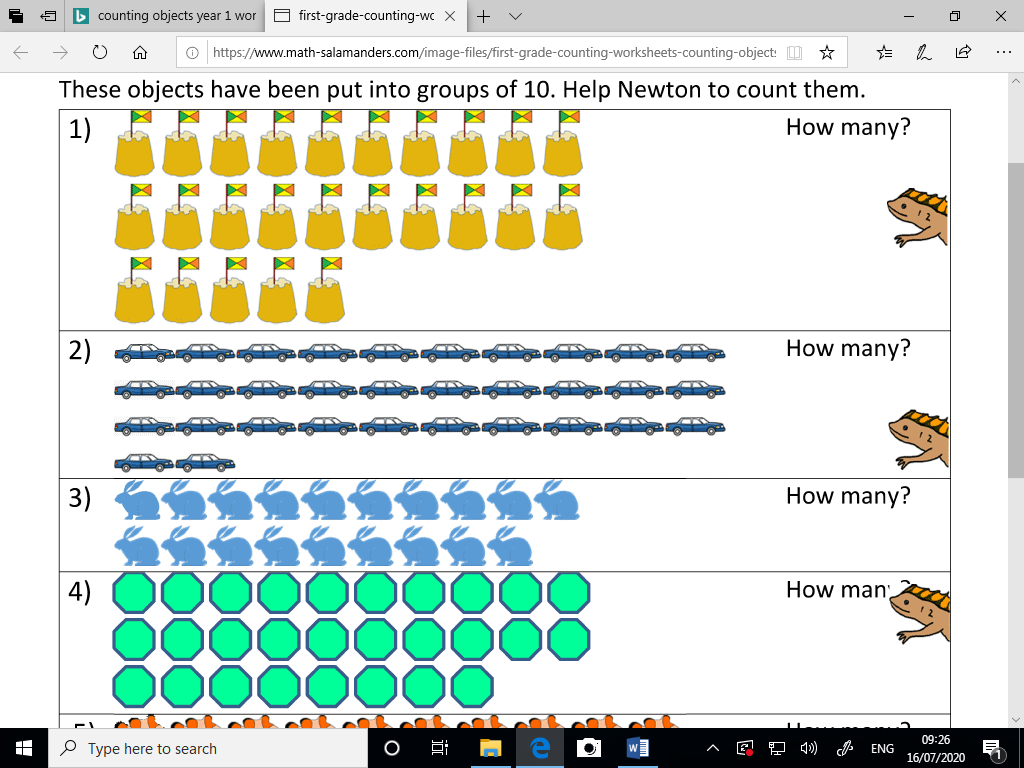 How did you count the objects?